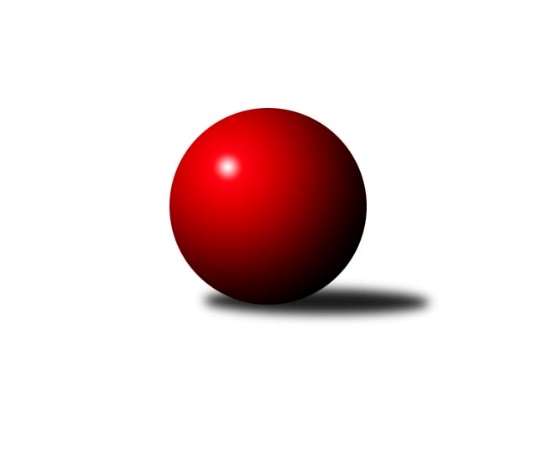 Č.1Ročník 2016/2017	16.7.2024 1. KLM 2016/2017Statistika 1. kolaTabulka družstev:		družstvo	záp	výh	rem	proh	skore	sety	průměr	body	plné	dorážka	chyby	1.	HKK Olomouc	1	1	0	0	8.0 : 0.0 	(18.0 : 6.0)	3518	2	2260	1258	15	2.	KK Hvězda Trnovany	1	1	0	0	6.0 : 2.0 	(17.5 : 6.5)	3556	2	2287	1269	16	3.	TJ Lokomotiva Česká Třebová	1	1	0	0	6.0 : 2.0 	(14.5 : 9.5)	3703	2	2425	1278	17	4.	KK Slovan Rosice	1	1	0	0	5.0 : 3.0 	(11.0 : 13.0)	3404	2	2245	1159	17	5.	SKK Hořice	1	1	0	0	5.0 : 3.0 	(10.0 : 14.0)	3301	2	2202	1099	14	6.	TJ Valašské Meziříčí	1	0	1	0	4.0 : 4.0 	(12.0 : 12.0)	3392	1	2211	1181	12	7.	TJ Loko České Velenice	1	0	1	0	4.0 : 4.0 	(12.0 : 12.0)	3377	1	2224	1153	32	8.	KK Mor.Slávia Brno	1	0	0	1	3.0 : 5.0 	(14.0 : 10.0)	3293	0	2188	1105	24	9.	SKK Svijany  Vrchlabí	1	0	0	1	3.0 : 5.0 	(13.0 : 11.0)	3374	0	2241	1133	20	10.	TJ Třebíč	1	0	0	1	2.0 : 6.0 	(9.5 : 14.5)	3680	0	2371	1309	18	11.	TJ Červený Kostelec	1	0	0	1	2.0 : 6.0 	(6.5 : 17.5)	3315	0	2226	1089	24	12.	SKK Jičín	1	0	0	1	0.0 : 8.0 	(6.0 : 18.0)	3359	0	2266	1093	26Tabulka doma:		družstvo	záp	výh	rem	proh	skore	sety	průměr	body	maximum	minimum	1.	HKK Olomouc	1	1	0	0	8.0 : 0.0 	(18.0 : 6.0)	3518	2	3518	3518	2.	KK Hvězda Trnovany	1	1	0	0	6.0 : 2.0 	(17.5 : 6.5)	3556	2	3556	3556	3.	TJ Lokomotiva Česká Třebová	1	1	0	0	6.0 : 2.0 	(14.5 : 9.5)	3703	2	3703	3703	4.	KK Slovan Rosice	1	1	0	0	5.0 : 3.0 	(11.0 : 13.0)	3404	2	3404	3404	5.	TJ Valašské Meziříčí	1	0	1	0	4.0 : 4.0 	(12.0 : 12.0)	3392	1	3392	3392	6.	TJ Červený Kostelec	0	0	0	0	0.0 : 0.0 	(0.0 : 0.0)	0	0	0	0	7.	TJ Loko České Velenice	0	0	0	0	0.0 : 0.0 	(0.0 : 0.0)	0	0	0	0	8.	SKK Hořice	0	0	0	0	0.0 : 0.0 	(0.0 : 0.0)	0	0	0	0	9.	SKK Svijany  Vrchlabí	0	0	0	0	0.0 : 0.0 	(0.0 : 0.0)	0	0	0	0	10.	TJ Třebíč	0	0	0	0	0.0 : 0.0 	(0.0 : 0.0)	0	0	0	0	11.	SKK Jičín	0	0	0	0	0.0 : 0.0 	(0.0 : 0.0)	0	0	0	0	12.	KK Mor.Slávia Brno	1	0	0	1	3.0 : 5.0 	(14.0 : 10.0)	3293	0	3293	3293Tabulka venku:		družstvo	záp	výh	rem	proh	skore	sety	průměr	body	maximum	minimum	1.	SKK Hořice	1	1	0	0	5.0 : 3.0 	(10.0 : 14.0)	3301	2	3301	3301	2.	TJ Loko České Velenice	1	0	1	0	4.0 : 4.0 	(12.0 : 12.0)	3377	1	3377	3377	3.	HKK Olomouc	0	0	0	0	0.0 : 0.0 	(0.0 : 0.0)	0	0	0	0	4.	KK Hvězda Trnovany	0	0	0	0	0.0 : 0.0 	(0.0 : 0.0)	0	0	0	0	5.	KK Slovan Rosice	0	0	0	0	0.0 : 0.0 	(0.0 : 0.0)	0	0	0	0	6.	TJ Valašské Meziříčí	0	0	0	0	0.0 : 0.0 	(0.0 : 0.0)	0	0	0	0	7.	TJ Lokomotiva Česká Třebová	0	0	0	0	0.0 : 0.0 	(0.0 : 0.0)	0	0	0	0	8.	KK Mor.Slávia Brno	0	0	0	0	0.0 : 0.0 	(0.0 : 0.0)	0	0	0	0	9.	SKK Svijany  Vrchlabí	1	0	0	1	3.0 : 5.0 	(13.0 : 11.0)	3374	0	3374	3374	10.	TJ Třebíč	1	0	0	1	2.0 : 6.0 	(9.5 : 14.5)	3680	0	3680	3680	11.	TJ Červený Kostelec	1	0	0	1	2.0 : 6.0 	(6.5 : 17.5)	3315	0	3315	3315	12.	SKK Jičín	1	0	0	1	0.0 : 8.0 	(6.0 : 18.0)	3359	0	3359	3359Tabulka podzimní části:		družstvo	záp	výh	rem	proh	skore	sety	průměr	body	doma	venku	1.	HKK Olomouc	1	1	0	0	8.0 : 0.0 	(18.0 : 6.0)	3518	2 	1 	0 	0 	0 	0 	0	2.	KK Hvězda Trnovany	1	1	0	0	6.0 : 2.0 	(17.5 : 6.5)	3556	2 	1 	0 	0 	0 	0 	0	3.	TJ Lokomotiva Česká Třebová	1	1	0	0	6.0 : 2.0 	(14.5 : 9.5)	3703	2 	1 	0 	0 	0 	0 	0	4.	KK Slovan Rosice	1	1	0	0	5.0 : 3.0 	(11.0 : 13.0)	3404	2 	1 	0 	0 	0 	0 	0	5.	SKK Hořice	1	1	0	0	5.0 : 3.0 	(10.0 : 14.0)	3301	2 	0 	0 	0 	1 	0 	0	6.	TJ Valašské Meziříčí	1	0	1	0	4.0 : 4.0 	(12.0 : 12.0)	3392	1 	0 	1 	0 	0 	0 	0	7.	TJ Loko České Velenice	1	0	1	0	4.0 : 4.0 	(12.0 : 12.0)	3377	1 	0 	0 	0 	0 	1 	0	8.	KK Mor.Slávia Brno	1	0	0	1	3.0 : 5.0 	(14.0 : 10.0)	3293	0 	0 	0 	1 	0 	0 	0	9.	SKK Svijany  Vrchlabí	1	0	0	1	3.0 : 5.0 	(13.0 : 11.0)	3374	0 	0 	0 	0 	0 	0 	1	10.	TJ Třebíč	1	0	0	1	2.0 : 6.0 	(9.5 : 14.5)	3680	0 	0 	0 	0 	0 	0 	1	11.	TJ Červený Kostelec	1	0	0	1	2.0 : 6.0 	(6.5 : 17.5)	3315	0 	0 	0 	0 	0 	0 	1	12.	SKK Jičín	1	0	0	1	0.0 : 8.0 	(6.0 : 18.0)	3359	0 	0 	0 	0 	0 	0 	1Tabulka jarní části:		družstvo	záp	výh	rem	proh	skore	sety	průměr	body	doma	venku	1.	SKK Hořice	0	0	0	0	0.0 : 0.0 	(0.0 : 0.0)	0	0 	0 	0 	0 	0 	0 	0 	2.	SKK Svijany  Vrchlabí	0	0	0	0	0.0 : 0.0 	(0.0 : 0.0)	0	0 	0 	0 	0 	0 	0 	0 	3.	TJ Červený Kostelec	0	0	0	0	0.0 : 0.0 	(0.0 : 0.0)	0	0 	0 	0 	0 	0 	0 	0 	4.	KK Hvězda Trnovany	0	0	0	0	0.0 : 0.0 	(0.0 : 0.0)	0	0 	0 	0 	0 	0 	0 	0 	5.	TJ Loko České Velenice	0	0	0	0	0.0 : 0.0 	(0.0 : 0.0)	0	0 	0 	0 	0 	0 	0 	0 	6.	SKK Jičín	0	0	0	0	0.0 : 0.0 	(0.0 : 0.0)	0	0 	0 	0 	0 	0 	0 	0 	7.	KK Slovan Rosice	0	0	0	0	0.0 : 0.0 	(0.0 : 0.0)	0	0 	0 	0 	0 	0 	0 	0 	8.	TJ Valašské Meziříčí	0	0	0	0	0.0 : 0.0 	(0.0 : 0.0)	0	0 	0 	0 	0 	0 	0 	0 	9.	TJ Lokomotiva Česká Třebová	0	0	0	0	0.0 : 0.0 	(0.0 : 0.0)	0	0 	0 	0 	0 	0 	0 	0 	10.	KK Mor.Slávia Brno	0	0	0	0	0.0 : 0.0 	(0.0 : 0.0)	0	0 	0 	0 	0 	0 	0 	0 	11.	HKK Olomouc	0	0	0	0	0.0 : 0.0 	(0.0 : 0.0)	0	0 	0 	0 	0 	0 	0 	0 	12.	TJ Třebíč	0	0	0	0	0.0 : 0.0 	(0.0 : 0.0)	0	0 	0 	0 	0 	0 	0 	0 Zisk bodů pro družstvo:		jméno hráče	družstvo	body	zápasy	v %	dílčí body	sety	v %	1.	Milan Stránský 	KK Hvězda Trnovany 	1	/	1	(100%)	4	/	4	(100%)	2.	Ondřej Němec 	KK Mor.Slávia Brno 	1	/	1	(100%)	4	/	4	(100%)	3.	Pavel Jiroušek 	TJ Lokomotiva Česká Třebová 	1	/	1	(100%)	4	/	4	(100%)	4.	Petr Dobeš ml.	TJ Třebíč 	1	/	1	(100%)	4	/	4	(100%)	5.	Kamil Bartoš 	HKK Olomouc 	1	/	1	(100%)	4	/	4	(100%)	6.	Jiří Vejvara 	SKK Svijany  Vrchlabí 	1	/	1	(100%)	4	/	4	(100%)	7.	Luboš Gassmann 	TJ Valašské Meziříčí 	1	/	1	(100%)	4	/	4	(100%)	8.	Václav Kolář 	TJ Lokomotiva Česká Třebová 	1	/	1	(100%)	4	/	4	(100%)	9.	Michal Koubek 	KK Hvězda Trnovany 	1	/	1	(100%)	4	/	4	(100%)	10.	Ondřej Topič 	TJ Lokomotiva Česká Třebová 	1	/	1	(100%)	3	/	4	(75%)	11.	Bronislav Černuška 	TJ Loko České Velenice 	1	/	1	(100%)	3	/	4	(75%)	12.	Miroslav Milan 	KK Mor.Slávia Brno 	1	/	1	(100%)	3	/	4	(75%)	13.	Radek Havran 	HKK Olomouc 	1	/	1	(100%)	3	/	4	(75%)	14.	Jiří Němec 	HKK Olomouc 	1	/	1	(100%)	3	/	4	(75%)	15.	Radek Kroupa 	SKK Hořice 	1	/	1	(100%)	3	/	4	(75%)	16.	Ondřej Touš 	TJ Loko České Velenice 	1	/	1	(100%)	3	/	4	(75%)	17.	Michal Albrecht 	HKK Olomouc 	1	/	1	(100%)	3	/	4	(75%)	18.	Ivo Fabík 	KK Slovan Rosice 	1	/	1	(100%)	3	/	4	(75%)	19.	Ladislav Beránek 	SKK Svijany  Vrchlabí 	1	/	1	(100%)	3	/	4	(75%)	20.	Josef Šálek 	KK Hvězda Trnovany 	1	/	1	(100%)	3	/	4	(75%)	21.	Martin Vaněk 	HKK Olomouc 	1	/	1	(100%)	3	/	4	(75%)	22.	Jan Vařák 	KK Slovan Rosice 	1	/	1	(100%)	3	/	4	(75%)	23.	Kamil Nestrojil 	TJ Třebíč 	1	/	1	(100%)	3	/	4	(75%)	24.	Radek Košťál 	SKK Hořice 	1	/	1	(100%)	2.5	/	4	(63%)	25.	Zdeněk Kandl 	KK Hvězda Trnovany 	1	/	1	(100%)	2.5	/	4	(63%)	26.	Milan Klika 	KK Mor.Slávia Brno 	1	/	1	(100%)	2.5	/	4	(63%)	27.	Martin Podzimek 	TJ Lokomotiva Česká Třebová 	1	/	1	(100%)	2.5	/	4	(63%)	28.	Jiří Bartoníček 	SKK Svijany  Vrchlabí 	1	/	1	(100%)	2	/	4	(50%)	29.	Marian Hošek 	HKK Olomouc 	1	/	1	(100%)	2	/	4	(50%)	30.	Jiří Zemek 	KK Slovan Rosice 	1	/	1	(100%)	2	/	4	(50%)	31.	Vojtěch Tulka 	SKK Hořice 	1	/	1	(100%)	2	/	4	(50%)	32.	Tomáš Maroušek 	TJ Loko České Velenice 	1	/	1	(100%)	2	/	4	(50%)	33.	Štěpán Schuster 	TJ Červený Kostelec   	1	/	1	(100%)	2	/	4	(50%)	34.	Vladimír Výrek 	TJ Valašské Meziříčí 	1	/	1	(100%)	2	/	4	(50%)	35.	Zdeněk Dvořák ml. 	TJ Loko České Velenice 	1	/	1	(100%)	2	/	4	(50%)	36.	Jan Horn 	TJ Červený Kostelec   	1	/	1	(100%)	2	/	4	(50%)	37.	Jiří Axman st.	KK Slovan Rosice 	0	/	1	(0%)	2	/	4	(50%)	38.	Zbyněk Dvořák 	TJ Loko České Velenice 	0	/	1	(0%)	2	/	4	(50%)	39.	Vlado Žiško 	SKK Svijany  Vrchlabí 	0	/	1	(0%)	2	/	4	(50%)	40.	Miroslav Šnejdar ml.	KK Hvězda Trnovany 	0	/	1	(0%)	2	/	4	(50%)	41.	Jan Ringel 	SKK Jičín 	0	/	1	(0%)	2	/	4	(50%)	42.	Dalibor Tuček 	TJ Valašské Meziříčí 	0	/	1	(0%)	2	/	4	(50%)	43.	Pavel Jedlička 	KK Hvězda Trnovany 	0	/	1	(0%)	2	/	4	(50%)	44.	Pavel Antoš 	KK Mor.Slávia Brno 	0	/	1	(0%)	2	/	4	(50%)	45.	Petr Vaněk 	TJ Červený Kostelec   	0	/	1	(0%)	1.5	/	4	(38%)	46.	Jan Dobeš 	TJ Třebíč 	0	/	1	(0%)	1.5	/	4	(38%)	47.	Jaromír Šklíba 	SKK Hořice 	0	/	1	(0%)	1.5	/	4	(38%)	48.	Ivo Hostinský 	KK Mor.Slávia Brno 	0	/	1	(0%)	1.5	/	4	(38%)	49.	Pavel Kaan 	SKK Jičín 	0	/	1	(0%)	1	/	4	(25%)	50.	Kamil Fiebinger 	SKK Svijany  Vrchlabí 	0	/	1	(0%)	1	/	4	(25%)	51.	Pavel Louda 	SKK Jičín 	0	/	1	(0%)	1	/	4	(25%)	52.	Jaroslav Soukup 	SKK Jičín 	0	/	1	(0%)	1	/	4	(25%)	53.	Lukáš Vik 	SKK Jičín 	0	/	1	(0%)	1	/	4	(25%)	54.	Jiří Kmoníček 	TJ Lokomotiva Česká Třebová 	0	/	1	(0%)	1	/	4	(25%)	55.	Ondřej Mrkos 	TJ Červený Kostelec   	0	/	1	(0%)	1	/	4	(25%)	56.	Michal Rolf 	SKK Svijany  Vrchlabí 	0	/	1	(0%)	1	/	4	(25%)	57.	Ivan Vondráček 	SKK Hořice 	0	/	1	(0%)	1	/	4	(25%)	58.	Peter Zaťko 	KK Mor.Slávia Brno 	0	/	1	(0%)	1	/	4	(25%)	59.	Robert Pevný 	TJ Třebíč 	0	/	1	(0%)	1	/	4	(25%)	60.	Dalibor Matyáš 	KK Slovan Rosice 	0	/	1	(0%)	1	/	4	(25%)	61.	Michal Juroška 	TJ Valašské Meziříčí 	0	/	1	(0%)	1	/	4	(25%)	62.	Tomáš Cabák 	TJ Valašské Meziříčí 	0	/	1	(0%)	1	/	4	(25%)	63.	Miroslav Kotrč 	TJ Loko České Velenice 	0	/	1	(0%)	0	/	4	(0%)	64.	Josef Vejvara 	SKK Jičín 	0	/	1	(0%)	0	/	4	(0%)	65.	Martin Hažva 	SKK Hořice 	0	/	1	(0%)	0	/	4	(0%)	66.	Adam Palko 	KK Slovan Rosice 	0	/	1	(0%)	0	/	4	(0%)	67.	Václav Rypel 	TJ Třebíč 	0	/	1	(0%)	0	/	4	(0%)	68.	Jiří Mikoláš 	TJ Třebíč 	0	/	1	(0%)	0	/	4	(0%)	69.	Martin Mýl 	TJ Červený Kostelec   	0	/	1	(0%)	0	/	4	(0%)Průměry na kuželnách:		kuželna	průměr	plné	dorážka	chyby	výkon na hráče	1.	TJ Lokomotiva Česká Třebová, 1-4	3691	2398	1293	17.5	(615.3)	2.	HKK Olomouc, 1-8	3438	2263	1175	20.5	(573.1)	3.	TJ Lokomotiva Ústí nad Labem, 1-4	3435	2256	1179	20.0	(572.6)	4.	KK Slovan Rosice, 1-4	3389	2243	1146	18.5	(564.8)	5.	TJ Valašské Meziříčí, 1-4	3384	2217	1167	22.0	(564.1)	6.	KK MS Brno, 1-4	3297	2195	1102	19.0	(549.5)Nejlepší výkony na kuželnách:TJ Lokomotiva Česká Třebová, 1-4TJ Lokomotiva Česká Třebová	3703	1. kolo	Václav Kolář 	TJ Lokomotiva Česká Třebová	684	1. koloTJ Třebíč	3680	1. kolo	Petr Dobeš ml.	TJ Třebíč	682	1. kolo		. kolo	Pavel Jiroušek 	TJ Lokomotiva Česká Třebová	660	1. kolo		. kolo	Ondřej Topič 	TJ Lokomotiva Česká Třebová	639	1. kolo		. kolo	Kamil Nestrojil 	TJ Třebíč	630	1. kolo		. kolo	Martin Podzimek 	TJ Lokomotiva Česká Třebová	620	1. kolo		. kolo	Robert Pevný 	TJ Třebíč	609	1. kolo		. kolo	Jan Dobeš 	TJ Třebíč	601	1. kolo		. kolo	Jiří Kmoníček 	TJ Lokomotiva Česká Třebová	590	1. kolo		. kolo	Jiří Mikoláš 	TJ Třebíč	581	1. koloHKK Olomouc, 1-8HKK Olomouc	3518	1. kolo	Radek Havran 	HKK Olomouc	601	1. koloSKK Jičín	3359	1. kolo	Kamil Bartoš 	HKK Olomouc	599	1. kolo		. kolo	Martin Vaněk 	HKK Olomouc	597	1. kolo		. kolo	Jiří Němec 	HKK Olomouc	595	1. kolo		. kolo	Jaroslav Soukup 	SKK Jičín	581	1. kolo		. kolo	Lukáš Vik 	SKK Jičín	569	1. kolo		. kolo	Pavel Kaan 	SKK Jičín	566	1. kolo		. kolo	Michal Albrecht 	HKK Olomouc	564	1. kolo		. kolo	Marian Hošek 	HKK Olomouc	562	1. kolo		. kolo	Jan Ringel 	SKK Jičín	560	1. koloTJ Lokomotiva Ústí nad Labem, 1-4KK Hvězda Trnovany	3556	1. kolo	Michal Koubek 	KK Hvězda Trnovany	618	1. koloTJ Červený Kostelec  	3315	1. kolo	Josef Šálek 	KK Hvězda Trnovany	605	1. kolo		. kolo	Štěpán Schuster 	TJ Červený Kostelec  	599	1. kolo		. kolo	Zdeněk Kandl 	KK Hvězda Trnovany	599	1. kolo		. kolo	Milan Stránský 	KK Hvězda Trnovany	592	1. kolo		. kolo	Jan Horn 	TJ Červený Kostelec  	578	1. kolo		. kolo	Pavel Jedlička 	KK Hvězda Trnovany	577	1. kolo		. kolo	Miroslav Šnejdar ml.	KK Hvězda Trnovany	565	1. kolo		. kolo	Petr Vaněk 	TJ Červený Kostelec  	562	1. kolo		. kolo	Ondřej Mrkos 	TJ Červený Kostelec  	543	1. koloKK Slovan Rosice, 1-4KK Slovan Rosice	3404	1. kolo	Ladislav Beránek 	SKK Svijany  Vrchlabí	608	1. koloSKK Svijany  Vrchlabí	3374	1. kolo	Ivo Fabík 	KK Slovan Rosice	600	1. kolo		. kolo	Dalibor Matyáš 	KK Slovan Rosice	598	1. kolo		. kolo	Jiří Vejvara 	SKK Svijany  Vrchlabí	583	1. kolo		. kolo	Jiří Bartoníček 	SKK Svijany  Vrchlabí	572	1. kolo		. kolo	Jiří Axman st.	KK Slovan Rosice	569	1. kolo		. kolo	Jiří Zemek 	KK Slovan Rosice	567	1. kolo		. kolo	Jan Vařák 	KK Slovan Rosice	545	1. kolo		. kolo	Kamil Fiebinger 	SKK Svijany  Vrchlabí	545	1. kolo		. kolo	Vlado Žiško 	SKK Svijany  Vrchlabí	534	1. koloTJ Valašské Meziříčí, 1-4TJ Valašské Meziříčí	3392	1. kolo	Ondřej Touš 	TJ Loko České Velenice	614	1. koloTJ Loko České Velenice	3377	1. kolo	Zdeněk Dvořák ml. 	TJ Loko České Velenice	606	1. kolo		. kolo	Dalibor Tuček 	TJ Valašské Meziříčí	590	1. kolo		. kolo	Vladimír Výrek 	TJ Valašské Meziříčí	588	1. kolo		. kolo	Bronislav Černuška 	TJ Loko České Velenice	587	1. kolo		. kolo	Luboš Gassmann 	TJ Valašské Meziříčí	580	1. kolo		. kolo	Michal Juroška 	TJ Valašské Meziříčí	577	1. kolo		. kolo	Zbyněk Dvořák 	TJ Loko České Velenice	575	1. kolo		. kolo	Tomáš Maroušek 	TJ Loko České Velenice	544	1. kolo		. kolo	Tomáš Cabák 	TJ Valašské Meziříčí	538	1. koloKK MS Brno, 1-4SKK Hořice	3301	1. kolo	Jaromír Šklíba 	SKK Hořice	571	1. koloKK Mor.Slávia Brno	3293	1. kolo	Milan Klika 	KK Mor.Slávia Brno	563	1. kolo		. kolo	Radek Košťál 	SKK Hořice	562	1. kolo		. kolo	Vojtěch Tulka 	SKK Hořice	560	1. kolo		. kolo	Pavel Antoš 	KK Mor.Slávia Brno	559	1. kolo		. kolo	Ivan Vondráček 	SKK Hořice	557	1. kolo		. kolo	Ivo Hostinský 	KK Mor.Slávia Brno	556	1. kolo		. kolo	Ondřej Němec 	KK Mor.Slávia Brno	541	1. kolo		. kolo	Peter Zaťko 	KK Mor.Slávia Brno	540	1. kolo		. kolo	Radek Kroupa 	SKK Hořice	536	1. koloČetnost výsledků:	8.0 : 0.0	1x	6.0 : 2.0	2x	5.0 : 3.0	1x	4.0 : 4.0	1x	3.0 : 5.0	1x